Ата-аналарға арналған жаднама: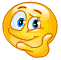 «Баланы емтиханға дайындық кезінде қалай қолдау керек»Емтихан алдында баланы өзініздің пікіріңізбен немесе қылығынызбен қорқынышын тудырмаңыз - бұл сонында теріс нәтижеге әкеледі. Балаға әрқашан ата-ананың толқынысы сезіледі және егер ата-ана жауапты болған кезінде өздерінің эмоциясын қалыпта ұстай алса, онда бала ата-анасының көңіл-күйі әсерінен эмоционалды  күйзеліске ұшырауы мүмкін.Баланың өзіне деген сенімін арттыруға тырысыңыз, себебі бала сәтсіздіктен және қате жіберуден қорқады.Балаға емтиханға дайындық кезінде демалу мен ұйқының маңыздылығын түсіндіріп, сондай-ақ шамадан тыс дайындалмай, демалыс уақытын жиі өткізу керек екенің жеткізу.Баланың өз-өзінің сезінуін қадағалаңыз, себебі сізден өзге адам оның шаршауына  байланысты жағдайының бәсендуін дәл уақытында алдын ала алмайды.Баланың тамақтануына көңіл бөліңіз: қарқынды дайындық  кезінде пайдалы әрі түрлі тағамдарды және теңдестірілген дәрумендер қоспасын қабылдау қажет. Мысалы балық, сүзбе, жаңғақ, өрік сиқты тағам түрлері бас миының пайдалы жұмыс істеуіне көмектеседі.Емтиханға дайындық кезіндегі ең бастысы - ол баланың шаршауын және мазасыздануын төмендету, себебі, емтиханға даындық рәсімі – ол баланың стресті жағдайға, әсіресе, бірінші курс студенттеріне әсер етеді. Ең бастысы емтиханға дайындық кезенінде баланың шаршап-шалдығуын және мазасыздануын төмендету, көбінесе, бірінші курсқа түсушілер үшін емтихан барысы – баланың күйзелісті жағдайы болып табылады. Балаларыңызға өмірде шешімі жоқ қиыншылықтар болмайтынын, барлығын жеңіп шығуға болатынын, әсіресе, емтиханды тапсыруға боларын айтып отырыңыз.Балаңызға емтихан жақындаған кезде оған толық қанды демалыс керек екенін, баланың демалып, ұйқысын дұрыстап қандыру қажет екенін түсіндіріңіз.Кейбіреулер күйзелген жағдайда тамақты әдеттен тыс мөлшерде қабылдайды. Тамақты емтихан алдында шектен тыс қабылдау – мидың белсенділігін тоқтататыны практикалық жұмыста көрсетілген.Балаға емтихан өткеннен кейін сын айтпаңыз. Қандай жағдай болмасын қолдау көрсетіңіз. Баланың санасына емтихан тапсыру оның мүмкіншіліктерінің ең басты өлшемі емес екенін ұялатыңыз. Өз балаларыңызды жақсы көріңіз, жақсы көретініңізді айтып отырыңыз. Оның эмоциялық жағдайына мұқият болыңыз.